форма бланка утверждена РешениемМС МО «Купчино» от 24.10.2019 № 14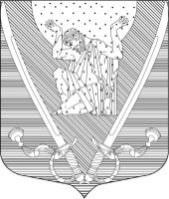 МУНИЦИПАЛЬНЫЙ СОВЕТвнутригородского муниципального образованияСанкт-Петербургамуниципальный округ Купчино6 СОЗЫВ (2019-.г.)Р Е Ш Е Н И Е № 0728.04.2021 г. 								Санкт-ПетербургВ соответствии с Указом Президента Российской Федерации от 10.12.2020 № 778 «О мерах по реализации отдельных положений Федерального закона «О цифровых финансовых активах, цифровой валюте и о внесении изменений в отдельные законодательные акты Российской Федерации», на основании Устава внутригородского муниципального образования Санкт-Петербурга муниципальный округ Купчино, Муниципальный Совет     Р  Е  Ш  И  Л: Внести следующие изменения в Порядок размещения сведений о доходах, расходах, об имуществе и обязательствах имущественного характера муниципальных служащих Муниципального Совета внутригородского муниципального образования Санкт-Петербурга муниципального округа Купчино и членов их семей на официальном сайте органов местного самоуправления внутригородского муниципального образования Санкт-Петербурга муниципального Купчино и предоставления этих сведений средствам массовой информации для опубликования, утвержденного Решением Муниципального Совета внутригородского муниципального образования Санкт-Петербурга муниципальный округ Купчино от 28.04.2020 № 29, 1.1. Пункт 2.4 изложить в следующей редакции:«2.4. сведения об источниках получения средств, за счет которых совершены сделки по приобретению земельного участка, иного объекта недвижимого имущества, транспортного средства, ценных бумаг, долей участия, паев в уставных (складочных) капиталах организаций, цифровых финансовых активов, цифровой валюты, если общая сумма таких сделок превышает общий доход служащего (работника) и его супруги (супруга) за три последних года, предшествующих отчетному периоду.Решение вступает в силу с 01 июля 2021 года. Контроль за исполнением настоящего решения возложить на Главу муниципального образования А.В. Пониматкина.Глава муниципального образования -Председатель Муниципального Совета                                       А.В. Пониматкин192212,  Санкт-Петербург,  ул. Будапештская,  дом № 19,  корп.№ 1;  тел.  (812) 7030410,  e-mail: mocupсh@gmail.com.«О внесении изменений в  Порядок размещения сведений о доходах, расходах, об имуществе и обязательствах имущественного характера муниципальных служащих Муниципального Совета внутригородского муниципального образования Санкт-Петербурга муниципального округа Купчино и членов их семей на официальном сайте органов местного самоуправления внутригородского муниципального образования Санкт-Петербурга муниципального Купчино и предоставления этих сведений средствам массовой информации для опубликования»